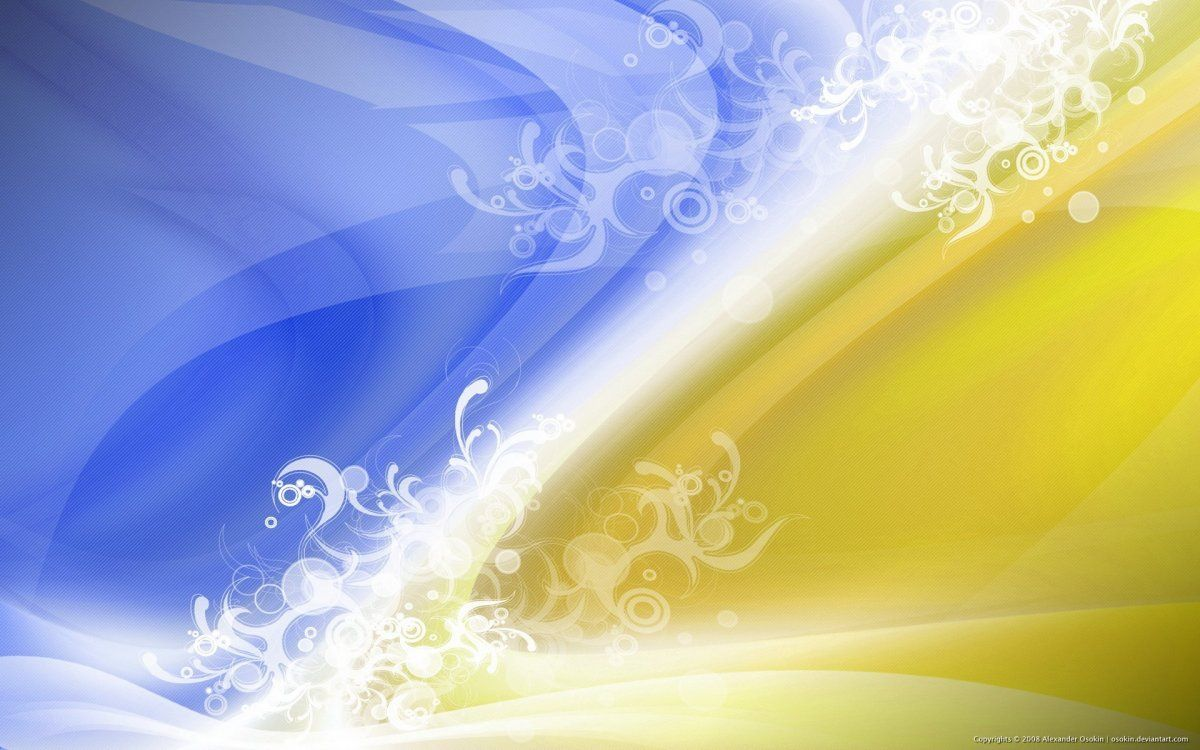 Шановні ГОСТІ, колеги, батьки, учні!З огляду на виникнення нових викликів для системи освіти України в умовах воєнного стану протягом 2022-2023 навчального року  діяльність закладу спрямовувалася на дотримання вимог законодавства України в частині забезпечення державних гарантій у сфері освіти, забезпечення прав кожної дитини на освіту. 	Управлінська діяльність здійснювалась відповідно до розробленої стратегії розвитку Губелецької гімназії, в якій чітко окреслено місію закладу -  створення організаційних, науково-методичних, інформаційних, ресурсних та безпечних умов, які сприятимуть всебічному розвитку особистості, задоволенню інтелектуальних, творчих, емоційних та соціальних потреб; забезпеченню науково-практичної підготовки талановитої молоді, виховання молоді активними  громадянами країни.Ми завершили  2022-2023 навчальний рік, складний, тривожний, воєнний, який приніс нам усім чимало викликів, незручностей. Разом з тим, він був ефективним і результативним (як показав аналіз деяких освітніх, управлінських процесів, анкетувань та досліджень серед учасників освітнього процесу).У відповідності до функціональних обов’язків та на виконання п. 3 наказу Міністерства освіти і науки України від 28.01.2005 № 55 «Про запровадження звітування керівників дошкільних, загальноосвітніх та професійно-технічних навчальних закладів», керуючись Примірним положенням про порядок звітування керівників дошкільних, загальноосвітніх та професійно-технічних навчальних закладів про свою діяльність перед педагогічним колективом та громадськістю, затвердженим наказом Міністерства освіти і науки України від 23.03.2005 № 178, з метою подальшого утвердження відкритої, демократичної, державно-громадської системи управління освітою, запровадження колегіальної етики управлінської діяльності у гімназії, що базується на принципах взаємоповаги та позитивної мотивації, представляю Вашій увазі звіт про свою діяльність у 2022-2023  навчальному році. Протягом звітного періоду я як директор гімназії керувався посадовими обов’язками, основними нормативно-правовими документами, які регламентують роботу навчального закладу: Конституцією України, Законами України «Про освіту», «Про повну загальну середню освіту», «Про основні засади мовної політики в Україні», Статутом гімназії та чинними нормативно-правовими документами у галузі освіти. Свою роботу та роботу закладу представляю за результатами комплексного самооцінювання відповідно до чотирьох напрямків внутрішньої системи забезпечення якості освітньої діяльності, за якими оцінюють роботу навчального закладу експерти інституційного аудиту, а саме:Освітнє середовище закладу освіти;Система оцінювання здобувачів освіти;Оцінювання педагогічної діяльності педагогічних працівників;Управлінські процеси закладу освіти.Однією з важливих умов для освітнього процесу є безпечне та комфортне освітнє середовище. Вирішували найступні завдання:ПЕРШЕ. В закладі обладнано найпростіше укриття на 28 осіб, яке дозволило організувати навчання у змішаному формі. Таким чином, у закладі було організоване очне навчання для 7 учнів 1 класу, 66 учнів 2-9 класу навчалися у змішаній форма та для 2 учнів 6 та 8 класу, які вимушено перебувають за кордоном  було організовано дистанційне навчання. Для 39 учнів та з території обслуговування закладу було організовано щоденний підвіз з с. Волиця.  Діти  навчаються в типовому приміщенні,побудованому в 19 році, проектна потужність якого є 250 осіб. У закладі функціонувало 9 класів. На даний час мережа класів є такою. Гімназія обладнана 9 класними кімнатами, комп’ютерним класом, бібліотекою, їдальнею та спортивним майданчиком. У комп’ютерному класі є 11 комп’ютерів. Заклад освіти підключений до високошвидкісного Інтернету (3 точки, до 100 МБ/с), що значно покращує освітній процес у гімназії і дозволяє використовувати всі можливості глобальної мережі Інтернет.         В гімназії обладнано спортивну площадку з усім необхідним обладнанням та тренажерами. Протягом останніх років здійснювались частково інвестиції для поповнення  спортивним інвентарем. Закуплено м’ячі, гімнастичне знаряддя.Облаштування приміщень закладу не становить загрози травмування учнів та працівників (неслизька підлога, належним чином встановлені меблі у навчальних кабінетах, не загромаджені коридори)Режим прибирання забезпечує чистоту та охайність місць спільного користування, коридорів та навчальних приміщень.Заклад освіти дотримується режиму провітрювання.  Обладнано їдальню на 40 посадкових місць.   В закладі створено умови для формування культури здорового харчування. Ми є учасниками  Всеукраїнського проекту «Нове шкільне харчування». Даний проєкт пов'язаний з одним із напрямів концепції «Нової української школи», яку впроваджує та реалізує Міністерство освіти і науки України, а саме – збереження здоров’я. У 2023 році закуплено нове обладнання для функціонування харчоблоку.Приміщення для харчування відповідає санітарно-гігієнічним нормам. Посуду вистачає на всіх учасників освітнього процесу. В приміщенні для приготування їжі дотримуються режиму зберігання продуктів та готових страв. В гімназії діє бібліотека з бібліотечним фондом підручників - 7117 примірники;  Навчання в гімназії проводиться за освітньою програмою затвердженою на початку року.    Гімназія обладнана внутрішніми туалетами. Утримання туалетних кімнат відповідає санітарним умовам. У 2022/2023 навчальному році у дошкільному підрозділі Губелецької гімназії було організовано заняття для 18 дітей за дистанційною формою навчання.В гімназії створено спеціальний освітній простір для дітей з особливими освітніми потребами. Відкрито 1 інклюзивний клас (в яких навчаються 2 учні з ООП), які забезпечено асистентом вчителя. Є можливість для індивідуальних (корекційних) занять, створено команду психолого-педагогічного супроводу. Заклад співпрацює з інклюзивно-ресурсним центром. Для реалізації ІПР учнів з ООП у І семестрі 2022/2023 навчального року було організовано проведення корекційних занять з « Корекція розвитку» (практичний психолог Тетяна ЩАВІНСЬКА) та «Розвиток мовлення» (вчитель початкових класів Галина ГАВРИЛЮК)   У навчальному закладі приділяється достатня увага для реалізації освітнього середовища  «Нова українська школа». Створені мобільні робочі місця, які легко трансформувати для групової роботи. Дизайн освітнього простору класів спрямований на розвиток дитини та мотивації її до навчання. Освітній простір організований таким чином, щоб учитель міг спостерігати за діяльністю дітей в усіх осередках, діти мали можливість безпечно переміщуватися і мати місце для зберігання особистих речей.Гімназія забезпечена кваліфікованими кадрами – 15 вчителів і 8 молодшого обслуговуючого персоналу. Для  підвищення кваліфікації педагогів обладнано і забезпечено літературою та електронними ресурсами методичний кабінет. Освітнє середовище закладу є безпечним та комфортним для учасників освітнього процесу. Ми постійно працюємо над його оновленням та покращенням. Проте в закладі освіти залишається проблематичним облаштування території з урахуванням універсального дизайну.  Територія закладу частково огороджена, убезпечена від доступу стороннього автотраспорту, на території закладу немає «схованок», де учні можуть залишитися без нагляду дорослих. Територія закладу є достатньо озелененою. Результати анкетування учнів щодо комфортного перебування в закладі освіти наступні: 89% здобувачів освіти зазначили, що їм подобається перебування у школі, 11%, відповіли, що не дуже. 90% зазначили, що їм комфортно у школі, 10% відповіли, що не дуже комфортно.      Однак через ряд об’єктивних причин не всі питання освітнього середовища вирішені, а саме призупинено капітальний ремонт їдальні. Безпечне освітнє середовище. Попередження булінгу.         Безпечне освітнє середовище забезпечує: наявність безпечних умов навчання та праці комфортну міжособистісну взаємодію, сприяючи емоційному благополуччю учнів, педагогів та батьків відсутність будь-яких проявів насильства та наявність достатніх ресурсів для їх запобігання дотримання прав і норм фізичної, психологічної, інформаційної та соціальної безпеки кожного учасника освітнього процесу. Проведене опитування показало, що здобувачі освіти толерантно ставляться один до одного, не зафіксовано випадків булінгу. Розміщено стенди щодо попередження булінгу, які містять інформацію і для батьків, учнів та вчителів. На сайті гімназії розміщені інформаційні матеріали щодо виявлення випадків булінгу, зразок заяви, План заходів щодо попередження булінгу та насильства. Педагогічні працівники пройшли онлайн-навчання з протидії булінгу та тренінги щодо створення толерантного середовища.РОЗДІЛ ІІ. СИСТЕМА ОЦІНЮВАННЯ ЗДОБУВАЧІВ ОСВІТИПрагнемо, щоб здобувачі освіти та їхні батьки вважали, що оцінювання результатів навчання учнів у закладі освіти є справедливим і об’єктивним. Педагогічні працівники в усній формі, на сайті закладу, на інформаційних стендах у навчальних кабінетах та інших приміщеннях закладу знайомили учасників освітнього процесу з критеріями оцінювання. Учні залучаються до спільного розроблення критеріїв оцінювання їхньої діяльності. Система оцінювання в закладі освіти ґрунтується на компетентнісному підході. Учителі (75%) розробляють компетентнісні завдання для проведення оцінювання, застосовують формувальне оцінювання, що передбачає відстеження індивідуального поступу учня, практикують само та взаємооцінювання. За рішенням педагогічної ради кожен педагогічний працівник зобов’язаний ознайомити учнів з  критеріями оцінювання знань учнів. Педагоги застосовують формувальне оцінювання: систематично відстежують та відображають розвиток, процеси навчання і результати навчання кожного учня, регулярно надають учням ефективний зворотний зв’язок щодо їхньої роботи (68%). Результати незалежного оцінювання, зовнішніх та внутрішніх моніторингів звіряємо із результатами підсумкового семестрового та річного оцінювання.Станом на 01.06.2023 року у гімназії навчається 75 учнів. У 2022-2023 навчальному році оцінювання навчальних досягнень учнів 1-2 класів здійснювалось вербально, 3-4 класів рівнево.      Всього в 5-9 класах станом на 01.06.2023 р. навчається 45 учнів. З них мають: високий рівень навчальних досягнень - 9 учнів (20 %)достатній -  21 учень ( 52,9 %)середній – 15 учні (38,1 %)початковий – немає. Середній бал школи по предметах складає 7,7 та якість знань складає 61,9 %У зв’язку із введенням воєнного стану відповідно до указу президента України від 24.02.2022 року №64/2022 «Про введення воєнного стану в Україні»,  з  14.03.2022 року освітній процес для учнів 1-9 класів був організований за дистанційною формою навчання, а у 2022/2023 навчальному році - за змішаною формою навчання. Для спілкування в дистанційному навчанні використовувались електронна пошта, форуми, чати, відеоконференції, блоги, Google-сервіси тощо. Практикувались уроки-онлайн через  Zoom , Google Meet підготовка завдань на самостійне опрацювання через платформи Нові знання,  На урок, Всеосвіта, ВШО.Активно використовувалися інтернет-ресурси для самоосвіти: EdEra, , Рrometheus,  Освіторія, Youtube-контент .       Аналіз успішності учнів  5-9 класів гімназії за 2022/2023 навчальний рік показав, що в процесі навчання є недоліки над якими треба працювати. Тому з перших днів нового навчального року на педагогічній раді педпрацівникам, класним керівникам необхідно визначити причини зниження успішності   по класах,  намітити шляхи їх подолання.Робота з обдарованою молоддюУ 2022-2023 навчальному році значна увага приділялася роботі з обдарованими дітьми, втілювались у життя заходи щодо реалізації програми «Обдарована дитина».Ефективною формою роботи для реалізації, утвердження своїх здібностей є предметні олімпіади та конкурси.Результати показані в таблиці Підводячи підсумок, слід зазначити, що робота гімназії з обдарованими дітьми виконувалася згідно плану на належному рівні.РОЗДІЛ ІІІ. ОЦІНКА ПЕДАГОГІЧНОЇ ДІЯЛЬНОСТІ ПЕДАГОГІЧНИХ ПРАЦІВНИКІВ        Адміністрація закладу протягом минулого року, незважаючи на військовий стан, значну увагу приділяла якості педагогічної діяльності.      При цьому значна увага приділялась:1.	Вмінню вчителя працювати з календарними планами. А саме адаптація до змішаного навчання та відповідності календарно-тематичного планування навчальним програмам та освітній програмі гімназії.2.	Фахові знання. Тут враховується думка не тільки адміністрації, а й  батьків та учнів. 3.	Вміння формувати в учнів компетентності. В цьому напрямку адміністрація гімназії звертала увагу:-	які методики та прийоми використовують вчителі на уроках;-	чи володіють вони основами педагогіки та психології;-	чи застосовують компетентнісний підхід у навчанні          Саме дані критерії дають змогу учням бути успішними, конкурентними та цінними на ринку праці.    4.Здатність налагоджувати комунікацію та співпрацю з учнями важлива якість педагогічної діяльності. Це логічне продовження професійної майстерності.      5. Батьки – повноцінні учасники освітнього процесу. Тому комунікація вчителя з ними веде до ефективності освітнього процесу.    6. Результати досліджень показують, що дисципліна в класі впливає на успішність.  Тому й дирекція закладу звертала  і надалі буде звертати увагу на майстерність вчителя управляти динамікою в аудиторії.   Вчитель має володіти культурою виявлення емоцій, конструктивно вирішувати конфлікти, досягти взаєморозуміння. Уміння розпізнавати свої емоції  і керувати ними – вимога до сучасного педагога.   7. Звідси випливає ще одна вимога до вчителя:  Уміння керувати власними емоціями та розрізнювати емоції дітей. Одним словом  ми  називаємо  - МІКРОКЛІМАТ.   8.Важлива роль для сучасного педагога є система оцінювання учнів: прозорість, зрозумілість,   справедливість. Чи застосовує  вчитель  формувальне  оцінювання, чи  озвучує та  пояснює  учням критерії оцінювання.   Під час  опитування  учнів зустрічаються  відповіді  про привселюдне  оголошення  контрольних зрізів  та коментування неправильно зробленої роботи.   9. Важливим аспектом якісної роботи вчителя є уміння створити недискримінаційне середовище. Особливо в  інклюзивних  класах: як  налагоджена співпраця вчителя і асистента вчителя. 10. Вміння рефлексувати – це важливе вміння: бачити власні помилки, слабкі сторони,отже самому вдосконалюватися  й професійно  зростати. Ось такого вчителя ми формуємо в колективі, за такого боремося і будемо надалі плекати його.                                                      Методична роботаКеруючись законами України, Державного  стандарту освіти,  Концепції  Нової   української  школи,  реалізацією  системи  національної  освіти  і  виховання,  над  втіленням  в  життя   програми  «Освіта»,  Закону  України  «Про  освіту»,  Закону  України  «Про  загальну  середню  освіту»,  Концепції  виховання  дітей  та  молоді  в  національній  системі  освіти,  Концепції  українського  національного  виховання  учнів    науково-методична  робота  протягом року спрямовувалась на пізнавальну, наукову, аналітико – управлінську діяльність, психолого-діагностичну функцію освітнього процесу, на ефективність, дієвість і результативність  методичної роботи. Згідно з річним планом роботи гімназії педагогічний колектив продовжив  працювати над єдиною методичною проблемою «Компетентнісний підхід в навчально-виховному процесі як складова реалізації Концепції «Нової української школи»». До реалізації завдань методичної роботи активно залучаються вчителі, які мають педагогічні звання та вищу кваліфікаційну категорію. Вони є керівниками методичниї об’єднань.  У гімназії організовано роботу методичних об’єднань за напрямками: - вчителів початкових класів та вихователів- вчителів- предметників- класних керівників  Роботу методичних об’єднань було спрямовано на вдосконалення методичної підготовки, фахової майстерності вчителя, удосконалення методики проведення уроку та його аналізу. Кожне методичне об’єднання працювало над власною методичною проблемою, досліджували наукові матеріали, збирали та узагальнювали передовий педагогічний досвід. Проведено всі заплановані засідання методичних об’єднань, на яких обговорювалися як організаційні (підготовка та проведення олімпіад, контрольних зрізів тощо) так і методичні питання (нормативно - правові документи щодо організації освітнього процесу в закладі освіти, актуальні проблеми методики викладання шкільних дисциплін, проведення занять, позакласних заходів. Актуальними питаннями для обговорення стали питання організації дистанційного навчання в умовах карантину. Учителі обмінювалися досвідом щодо використання різних форм дистанційного навчання. Зокрема, кожен педагог брав участь у вебінарах, курсах підвищення кваліфікації, обирав індивідуально способи опанування нових технологій, які допомагають організувати дистанційне навчання.       Протягом року 2022-2023 навчального року були створені необхідні умови для підвищення теоретичного й професійного рівня вчителів на курсах підвищення кваліфікації при ХОІППО за рахунок обласного та місцевого бюджету. Згідно встановленого графіка успішно пройшли курси педагоги нашого навчального закладу. Відповідно до нових вимог, всі учителі протягом року підвищували свою кваліфікацію не лише при Інституті післядипломної педагогічної освіти, а й за власним бажанням чи потребами в самоосвіті. Протягом навчального року підвищилась активність участі учителів у методичних заходах  Всеукраїнського рівня, онлайн курсів платформ «Освіторія», «EdEra», «Всеосвіта», «НаУрок», «Ранок». Методична робота стимулювала педагогічних працівників до підвищення кваліфікаційної категорії. В рамках методичної роботи було здійснено такі заходи :	Участь у створенні та наповненні сайту гімназії;	Організація роботи МО;	Організація вибору підручників для 1,6 класу вчителями гімназії;	Організація перевірки та підвищення цифрової грамотності вчителів за допомогою проходження національного тесту  на цифрову грамотність та перегляду освітніх серіалів;	Організація та методичний супровід підвищення кваліфікації вчителів при ХОІППО;	Організація роботи з обдарованими учнями в І,  ІІ та ІІІ етапах олімпіад, мовних конкурсах, інтерактивних конкурсах(проект наказу, графік проведення), учні гімназії стали переможцями олімпіад на рівні громади та  учень на обласному рівні	Організація науково-дослідницької роботи, проведення круглого столу з координаторами конкурсу МАН, щодо оформлення та захисту робіт(2 учнів гімназії стали переможцями МАН на рівні громади);	Організація методичного супровіду вчителів гімназії: консультації щодо нових наказів, положень МОН, проведення обговорень, ознайомлення з новими інноваційними технологіями, веб-ресурсами  для самоосвіти та організації освітньої діяльності з учнями.Аналіз підсумків навчального року дає підстави зробити висновки, що порівняно з минулим навчальним роком зріс рівень фахової майстерності педагогів. Педагогічний колектив гімназії в процесі своєї діяльності реалізував мету виховання, навчання та розвитку дітей, поставлену на початку навчального року.Виховна роботаМета та завдання виховної роботиШкола XXI століття - це відкрита освітня система, спрямована на розвиток, навчання і виховання дитини, як успішного суб’єкта особистісного життя, відповідального патріота – громадянина і компетентного професіонала. Власне, ця стратегія й спонукає колектив гімназії до активного пошуку концепцій, програм, модулів, технологій, які б могли оптимально задовольнили потреби і вимоги суспільства щодо виконання школою основної місії – забезпечення благополуччя дитини через створення безпечного середовища для її фізичного, духовного, морального здоров’я. Виходячи з цього, основною метою у вихованні здобувачів освіти у 2022-2023 навчальному році було формування громадянина, патріота, інтелектуально розвиненої, духовно і морально зрілої особистості, готової протистояти ворогам Батьківщини та асоціальним впливам, вміння вирішувати особисті проблеми, творити себе і оточуючий світ.У роботі з учнями педагоги закладу опиралися на нормативну базу виховання, а саме на Конституцію України, Конвенцію ООН про права дитини, Закони України «Про освіту», «Про охорону дитинства», «Про інноваційну діяльність», «Про Загальнодержавну програму адаптації законодавства України до законодавства Європейського Союзу», «Про внесення змін до законодавчих актів з питань загальної середньої та дошкільної освіти щодо організації навчально-виховного процесу», «Про пріоритетні напрями інноваційної діяльності в Україні», «Про протидію торгівлі людьми», «Про правовий статус та вшанування пам’яті борців за незалежність України у XX столітті», «Про увічнення перемоги над нацизмом у Другій світовій війні 1939-1945 років», «Про засудження комуністичного та націонал-соціалістичного (нацистського) тоталітарних режимів в Україні та заборону пропаганди їхньої символіки», «Про запобігання та протидію домашньому насильству», «Про внесення змін до деяких законодавчих актів України щодо протидії булінгу (цькуванню)», «Про молодіжні та дитячі громадські організації», Указу Президента «Про Національну стратегію розбудови безпечного і здорового освітнього середовища у Новій українській школі. А також на: Концепцію Нової української школи (2016), Концепцію Державної цільової соціальної програми національно-патріотичного виховання на 2020–2025 роки, Стратегію національно-патріотичного виховання на період до 2025 року, Загальнодержавну програму «Національний план дій щодо реалізації Конвенції ООН про права дитини на період до 2022р.», Концепцію формування у підлітків національно-культурної ідентичності у загальноосвітніх навчальних закладах (2017), методичні рекомендації щодо деяких питань організації виховного процесу у 2022/2023 навчальному році щодо формування у дітей та учнівської молоді ціннісних життєвих навичок Протягом 2022/2023 навчальному році  питання щодо створення безпечного і здорового освітнього середовища здійснювались у відповідності до наступних ключових напрямів: •	військово-патріотичне виховання;•	громадсько-правове виховання;•	екологічне виховання;•	художньо-естетичне виховання;•	родинно-сімейне виховання;•	моральне виховання;•	профорієнтаційне виховання;•	превентивне виховання•	формування здорового способу життя;•	розвиток творчих здібностей.Оскільки у програмі «Нова українська школа» у поступі до цінностей» зазначається, що за Державним стандартом базової, повної загальної середньої освіти, компетентність – це готовність і здатність особистості чинити морально на основі цінностей, світоглядних орієнтирів, то педагоги закладу також спрямовували свою роботу на ціннісно-орієнтований потенціал виховання, зокрема формування ключових компетентностей:•	спілкування державною (і рідною мовою у разі відмінності) мовами;•	спілкування іноземними мовами;•	математична компетентність;•	компетентності у природничих науках і технологіях;•	інформаційно-цифрова компетентність;•	уміння вчитися впродовж життя;•	ініціативність і підприємливість;•	соціальна та громадянська компетентності;•	обізнаність та самовираження у сфері культури;•	екологічна грамотність і здорове життя.В минулому навчальному році педколектив спрямовував виховну роботу  на зменшення правопорушень, усвідомлення негативних вчинків та бажання дотримуватись і виконувати загальноприйняті норми поведінки у суспільстві. Основні виховні заходиНа початку нового навчального року у кожному класі класоводами та класними керівниками було оформлено куточки Державної символіки, де учні мають змогу ознайомитися з державними на народними символами України – Гербом, Прапором, Гімном та історією 30-ліття незалежності України. З нагоди Дня фізичної культури і спорту та в рамках Олімпійського тижня вчителями фізичного виховання проводились спортивні змагання, ігри, естафети "Здорові діти – здорова нація!", а до Дня туризму, керівником туристичного гуртка, для старшокласників був проведений туристичний квест «Рух заради здоров’я!». До дня читання книг, для учнів 5 класу, бібліотекарем був проведений бібліотечний урок «Мандрівка книжковим містом», а до Міжнародного дня грамотності – тематичне інформування «Грамотність – запорука успіху людини» для учнів середніх класів та написання старшокласниками навчальних диктантів разом з вчителями-філологами. Також вчителями іноземних мов, до Європейського дня мов, були проведені  віртуальні подорожі до країн мов, які вивчаються в закладі.Вчителем правознавства та громадянської освіти для старшокласників були проведені обговорення та практичні заняття до Всесвітнього дня боротьби з тероризмом та до Дня демократії.З нагоди Дня миру у гімназії пройшли тематичні заходи. Зокрема в рамках акції «Голуб миру» діти власноруч виготовили паперових голубів як символ миру та духовного розвитку нації. До кожного паперового голуба прикріпили свої листи, в яких бажають усім людям здоров’я, висловлюють прохання зберегти мир і спокій в Україні, бо хочуть радіти сонцю, квітам, зростати здоровими і щасливими. Класними керівниками були проведені години спілкування «Мир на землі – радість у родині», у шкільній бібліотеці організована книжкова виставка «Під мирним небом».19-23 вересня вересня у гімназії було проведено День цивільного захисту й акцію «Запобігти. Врятувати. Допомогти». Класними керівниками та вчителями історії проведено ряд виховних заходів до Дня партизанської слави та до дня пам’яті жертв Бабиного Яру, зокрема - «Уроки толерантності. Історія та пам’ять» (9 клас),   Протягом вересня відбулися перевибори старост класів, формування активів класів та організована робота органу учнівського самоврядування – учнівського уряду (переобрані голови комісій та поновлений учнівський склад комісій).Учнівським активом закладу була організована святково-розважальна програма «Ви – педагоги-вчителі – найкращі люди на землі» до дня працівників освіти в Україні та Міжнародного дня вчителя.Конкурс малюнків «Наші менші друзі» був організований  вчителем образотворчого мистецтва для учнів 1-4 класів до Всесвітнього дня захисту тварин.Уроки мужності та літературні конференції «За нашу рідну Україну!» до Дня захисника України, Дня козацтва, Свята Покрови та річниці створення УПА були проведені класними керівниками у 1-9 класах. Також 14 жовтня на честь Дня Захисника України було організовано «Козацькі забави»Психологічною службою закладу був організований ряд заходів (конкурс стіннівок «Зупинимо насилля», виготовлення буклетів, анкетування, інформаційні бесіди) до Міжнародного дня проти насилля та Дня боротьби з торгівлею людьми.	Історичні довідки «А пам'ять священна…» до дня визволення України від фашистських загарбників були проведені вчителем історії та класним керівниками у 5-9 класах, учням 1-4 класів організована екскурсія до місцевих пам’ятників.  	Традиційна Акція «Квітка толерантності» до Міжнародного дня толерантності була організована соціально-психологічною службою закладу.До Всесвітнього дня дитини класні колективи 1-7 класів презентували свої креативні колажі «Острів дитинства».	Уроки мужності «Коли ви вмирали, вам сурми не грали», перегляд відеохронік «Україна – територія Гідності і Свободи» та документальних фільмів для учнів 8-9 класів були проведені вчителями історії до дня Гідності та Свободи України.Наприкінці листопада в день пам’яті жертв голодомору весь учнівський та педагогічний колектив закладу долучився до Всеукраїнської акції «Засвіти свічку пам’яті». Заходи до Дня пам’яті жертв Голодомору 1932-1933 років. До Всесвітнього дня боротьби зі СНІДом та Міжнародного дня людей з інвалідністю профілактичні бесіди «ВІЛ/СНІД – мовою фактів» та уроки доброти «Здоров’я – це сучасно!» були поведені з вчителем основ здоров’я для учнів 8-9 класів.	7 грудня в заклад долучився до флешмобу “Зроби фото з хусткою”, а учні 2 класу провели святково-розважальну програму "Краса української хустки". «Антикорупційний урок» та дискусійне обговорення до Міжнародного дня боротьби з корупцією було проведено вчителем правознавства для учнів 9 класу. З учнями 7-8 класів соціально-психологічна служба виготовила соціальні плакати «Ми проти корупції!».Традиційне театралізоване дійство «Андріївські вечорниці» до дня Святого Андрія Первозванного разом з класним керівником представили учні 8 класу, а урок народознавства «Святий Миколай нашу хату не минай» підготували учні 3 класу. 		22-23 грудня у гімназії були проведені новорічні святкові заходи.  Протягом начального року були проведені тематичні («Увага! Діти на дорозі!», «Основ безпеки життєдіяльності», «Олімпійський тиждень», «Тиждень правових знань», «Тиждень благодійності», «Тиждень національно-патріотичного виховання», «Тиждень безпечного Інтернету», «Екологічний тиждень», «Тиждень пам’яті і примирення») та предметні («Фізкультури і основ здоров’я», «Математики та інформатики», «Історії, основ правознавства, громадянської освіти», «Зарубіжної літератури») тижні. Для ефективної організації навчання здобувачів освіти нашого закладу освіти  в умовах обмеження освітнього  процесу в гімназії затверджено Положення про змішане навчання, за яким педагогами закладу використовуються такі форми дистанційного навчання і виховання: електронна пошта, Viber, блоги, форуми, чати, відеоуроки, веб-сервіси, електронні, інтерактивні, мультимедійні засоби, підручники, посібники, віртуальні екскурсії, гіпермаркетт знань, студії онлайн-освіти Educational, тесторіуми, відеоконференції тощо.Інструменти, які ми використовували для спілкування у дистанційному навчанні і вихованні - електронна пошта, форум, чат, відеоконференція, блог, середовище Classroom, соціальні мережі, Viber, Інтернет-навчання. Також для усіх учасників освітнього процесу, під час дистанційного навчання, були виготовлені матеріали «Як захистити себе від короновірусу», «Не_Безпечний Інтернет», «Фейки/Факти» та розповсюджені за допомогою соціальних мереж/мобільних додатків.Освітній процес в умовах воєнного стану потребував від педагогічних працівників іншого змісту та підходів до проведення виховної роботи. Основним цільовим напрямом має стати забезпечення безпекової складової здоров'я особистості, забезпечення її фізичного, психічного, соціального і духовного благополуччя. Класними керівниками були проведені інструктажі та бесіди з безпеки життєдіяльності на яких розглядалися питання – що таке «воєнний стан», «надзвичайна ситуація», «евакуація», «хімічна атака», «тривожна валіза» (як підготувати, що покласти); правила поведінки в надзвичайній ситуації воєнного характеру, як діяти під час сигналу «повітряна тривога», під час онлайн-уроків, якщо вмикається сигнал «повітряна тривога»; правила спілкування в соціальних мережах в умовах воєнного стану; як реагувати на інформацію, яка несе загрозу для України (не фотографувати місцевість, не публікувати, не репостити інформацію, яка містить фото з координатами інфраструктури населеного пункту, розташування ЗСУ тощо); правила поведінки з підозрілим або вибухонебезпечним предметом; правила поведінки під час обстрілів стрілецькою зброєю, артобстрілах, артилерійських обстрілів системами залпового вогню; правила поводження у разі виявлення диверсантів; ПДМД та домашня медична аптечка (що має бути).Класні керівники приділяють належну увагу збереженню життя і здоров’я учнів. Протягом 2022-2023 н.р. проведені інструктажі та бесіди з безпеки життєдіяльності: з правил поведінки під час освітнього процесу: під час уроків, перерв, в їдальні, на подвір’ї, в спортзалах та на спортмайданчиках; з правил дорожнього руху, попередження дорожньо-транспортних пригод; з правил поводження з електро- та газоприладами, вибухонебезпечними предметами; протипожежної безпеки; правил поведінки на воді, у лісі, вдома; з профілактики гострих кишкових, вірусних респіраторних інфекцій; про правила поведінки під час канікул.Проводились інформаційні заходи з питань захворюваності на ГРВІ, Covid-19, туберкульоз.Класними керівниками ведеться постійний контроль за навчальними досягненнями  дітей, надається відповідна допомога учням, проводяться онлайн-бесіди-консультації з батьками щодо покращення якості рівня знань та вихованості. Робота органу учнівського самоврядування була спрямована відповідно до Законів України «Про освіту», «Про загальну середню освіту», «Про позашкільну освіту», Статуту про учнівське самоврядування в закладі, Концепції національно-патріотичного виховання молоді та з метою формування в учнів 1-9 навичок самопізнання, самовизначення, самореалізації, активної життєвої позиції, організаторських здібностей і творчої самодіяльності, підвищення рівня самоорганізації учнівської молоді закладу, виявлення та підтримки творчого потенціалу учнів, актуалізації інтересу учнівської молоді до питань розвитку демократичної системи, парламентаризму, виборчого права та виборчого процесу в навчальному закладі створено орган учнівського самоврядування – учнівський уряд.Основними завданнями в роботі з лідерами учнівського самоврядування на 2022Також протягом 2022-2023 н.р. члени учнівського самоврядування брали активну участь у предметних олімпіадах, обласних конкурсах та акціях, у роботі МАН.	Таким чином, виховна робота в закладі чітко спланована та відображена в річному плані роботи закладу, планах роботи класних керівників 1-9 класів та педагога-організатора. Що до роботи практичного психолога то особлива увага приділялась психологічному супроводу учасників освітнього процесу, адаптації, консультації, індивідуальним заняттям та психологічний супровід учнів з обмеженими освітніми потребами.Серед основних виховних напрямів на 2023-2024 навчальні роки найбільш актуальним має залишитись національно-патріотичне та військове виховання як стрижневе, основоположне, що відповідає як нагальним вимогам і викликам сучасності, так і закладає підвалини для формування свідомості нинішніх і прийдешніх поколінь, які розглядатимуть державу як запоруку власного особистісного розвитку, що спирається на ідеї гуманізму, соціального добробуту, демократії, свободи, толерантності, виваженості, відповідальності, здорового способу життя, готовності до змін.РОЗДІЛ ІV. УПРАВЛІНСЬКІ ПРОЦЕСИ ЗАКЛАДУ ОСВІТИЯк керівник закладу освіти розумію, що якість освітньої діяльності неможлива без розуміння шляхів розвитку закладу освіти. Управлінська діяльність спрямована на забезпечення якості освіти на рівні Державних стандартів. В закладі постійно відбувається моніторинг поставлених цілей  в Стратегії розвитку , що містить визначення цінностей, які сповідує заклад.Протягом 2022-2023 навчальному році заклад освіти працював за освітньою програмою, складеною відповідно до Типової освітньої програми закладів загальної середньої освіти І-ІІ ступенів.Реалізація інваріантної складової навчального плану здійснювалась за  програмами, затвердженими Міністерством освіти і науки України. У 2022-2023 навчальному році навчальний заклад працював за річним планом, затвердженим за засіданні педагогічної ради №1   від 31.08.2022 року, що включав розділи із управлінської діяльності, навчально-виховної, навчально-методичної та виховної робіт, контрольно-аналітичну та фінансово-господарську діяльність закладу. На даний час адміністрація навчального закладу працює над розробленням річного плану роботи гімназії на 2023-2024 навчальний рік, з проєктом якого вже ознайомлений педагогічний колектив закладу. Річний план  роблений відповідно до Стратегії розвитку та освітньої програми, є основним робочим документом для організації повсякденної діяльності закладу освіти впродовж навчального року та передбачає реалізацію чотирьох основних напрямків роботи внутрішньої системи забезпечення якості освіти Стратегія розвитку закладу має реалізовуватися через систему планування. Хочу зазначити, що гімназія працює в режимі стабільності, ліміти на використання енерго-носіїв не перевищено. Проте, на сьогодні залишається багато нагальних проблем, які необхідно вирішити. Це капітальний ремонт харчоблоку. Адміністрація закладу постійно вивчає потреби учнів та працівників, готує і доводить до відома засновника запити для задоволення потреб закладу освіти та відстежує їх реалізацію. Однією з важливих складових управлінського процесу є безумовне виконання вимог статті 30 Закону України «Про освіту», яка визначає перелік обов’язкової інформації, яку заклад має оприлюднювати. У нашому навчальному закладі створений та активно функціонує офіційний сайт, де є відкритий доступ до вищезгаданої публічної інформації, що знаходиться у рубриці «Прозорість та інформаційна відкритість» Сайт закладу постійно оновлюється, висвітлює події, які відбуваються у житті гімназії, що є одним із інструментів організації змішаного навчання. Шкільне життя навчального закладу висвітлюється також на офіційній Facebook-сторінці закладу, що є більш популярною серед учнів та батьків.Кадрова політика закладу спрямована на забезпечення закладу освіти кваліфікованими педагогічними та іншими працівниками. Протягом 2022-2023 навчального року заклад освіти був забезпечений кадрами на 100% (9 вчителів працювали в 5-9 класах,4 у 1-4 класах, 1 вихователь , 1 асистент вчителя).         Рівень педагогічної майстерності    Гімназія забезпечена кваліфікованими кадрами – 15 вчителів і 8 молодшого обслуговуючого персоналу. – 4 вчителі - вища категорія;  - 5 - І категорія;  - 2 - ІІ категорія;  - 4 - спеціаліст     Мають звання: звання «Старший вчитель» - 2 вчителів 1 вчитель - відмінник освіти         Потрібно відзначити позитивні тенденції: стабільність кадрового складу, низька плинність, наявність фахової підготовки у всіх працівників.       Стабільність кадрового складу, віковий та практичний досвід педагогічної роботи колективу обумовлюють достатньо високий рівень працездатності, забезпечують вирішення інноваційних ідей розвитку гімназії.Підвищення педагогічної майстерності у 2022-2023 навчальному році У 2022  р.3 педагогів підвищили свою кваліфікацію при ХОІППО      В цьому навчальному році атестувалися 1 вчителька та директор закладу. Адміністрація навчального закладу сприяє підвищенню кваліфікації педагогічних працівників, розроблений перспективний план підвищення кваліфікації та план підвищення кваліфікації на рік. Планові курси педагогічні працівники проходять на базі ХОІППО, беруть участь у добрих практика практиках, педагоги закладу освіти є активними членами вебспільноти освітян, працюючи на таких платформах, як «Всеосвіта», «На урок», «Прометеус», «Едера» тощо, де проходять курси, беруть участь у семінарах та конференціях, розміщують власні методичні матеріали, створюють тести для перевірки рівня навчальних досягнень учнів.Щороку, з нагоди Дня працівника освіти відповідно до Положення про преміювання педагогічних працівників відбувається преміювання усіх педагогічних працівників в розмірі до одного посадового окладу. Також згідно статті 57 Закону України «Про освіту» щодо виплати педагогічним працівникам щорічної грошової винагороди в розмірі до одного посадового окладу (ставки заробітної плати) за сумлінну працю, зразкове виконання покладених на них обов’язків педагогічні працівники отримують  матеріальне заохочення у кінці календарного року. Технічні працівники преміюються відповідно до додатку 2 Колективного договору закладу освіти «Положення про преміювання працівників» за сумлінне виконання службових обов’язків в розмірі однієї мінімальної зарплати.Як директор гімназії у роботі з працівниками дотримуються партнерського стилю керівництва. Проблеми обговорюються й виробляються різні варіанти рішення, з них обирається найбільш оптимальний, затверджується і в подальшому здійснюється. Основними формами спілкування є наради, індивідуальні бесіди, інформування. Контроль здійснюється не заради пошуку винних, а заради позитивного кінцевого результату. На моє переконання, завдяки такому стилю керівництва у школі залишається мінімум агресивності, наявне творче вирішення справ; переважають такі методи керівництва як порада, особистий приклад, похвала; ставлення до людей – шанобливе, вимогливість поєднується із справедливістю, спілкування ввічливе, поважливе, рідко з наказом. У зв'язку з цим я надаю колегам більше самостійності, відповідно їхній кваліфікації і характеру роботи, створюю необхідні умови для самореалізації. У кожному зі своїх підлеглих бачу, насамперед, особистість у всьому розмаїтті її людських якостей і властивостей. Висловлюю щиру подяку за співпрацю: учням – за бажання вчитися, учителям — за творчість, за любов до своєї професії; батькам — за допомогу, розуміння, підтримку і сподіваюсь на подальшу плідну співпрацю; технічному персоналу за їх щоденну працю, за чистоту в навчальному закладі та на території школи. Я вірю в наш навчальний заклад, захоплююся його талановитими особистостями: учнями, вчителями, випускниками, які примножують справу нашої гімназії.ГОЛОВНІ ЗАВДАННЯ ПЕДАГОГІЧНОГО КОЛЕКТИВУ НА 2023-2024 навчальний рікПродовжувати створювати якісно нові умови для  виконання Закону України «Про освіту», Закону України «Про загальну середню освіту», для реалізації Концепції національного виховання учнів, відродження національної духовності й залучення до її формування учнів, вчителів, батьків, громадськості, для продуктивної роботи Нової української школи.1.ЗА НАПРЯМКОМ «ОСВІТНЄ СЕРЕДОВИЩЕ»:Порушити клопотання перед засновником про: - проведення заміни освітлювальних приладів; - організацію питного режиму у закладі освіти (кулери);- виділення коштів на поповнення навчально- матеріальної бази кабінетів фізики - капітальний ремонт приміщення їдальні2.Забезпечити  систему роботи з адаптації та інтеграції здобувачів освіти до освітнього процесу.2. ЗА НАПРЯМКОМ «СИСТЕМА ОЦІНЮВАННЯ ЗДОБУВАЧІВ ЗНАНЬ»: 1. Розроблення критеріїв оцінювання навчальних досягнень учнів при використанні інших, крім класно-урочної, форм організації освітнього процесу та форм роботи з учнями: дистанційного, змішаного, кооперативного (групового) навчання;2.Обов’язкове оприлюднення критеріїв оцінювання; спільне з учнями розроблення критеріїв; 3. Впровадження самооцінювання і взаємооцінювання учнів; отримання постійного зворотного зв’язку від учнів у процесі оцінювання; 4. Використання учнівського портфоліо як способу оцінювання результатів навчання учнів; 5. Впровадження формувального оцінювання в 5 -9 класах6.Розвивати критичне мислення учнів.7. Урізноманітнювати  форми роботи використання вчителями для впровадження формувального оцінювання в освітньому процесі 3.ЗА НАПРЯМОМ «ОЦІНЮВАННЯ ПЕДАГОГІЧНОЇ ДІЯЛЬНОСТІ ПЕДАГОГІЧНИХ ПРАЦІВНИКІВ»:Педагогічним працівникам забезпечити реалізацію внутрішньої системи забезпечення якості освіти шляхом виконання навчальних програм відповідно Державних стандартів;3.1. Вчителям під час проведення навчальних занять здійснювати наскрізний процес виховання, поєднувати виховний процес із формуванням ключових компетентностей та наскрізних умінь учнів.3.2. Створювати умови особистісно орієнтованого навчання:3.3. З метою реалізації ефективного особистісно орієнтованого навчання здійснювати: - інформування учнів про очікувані результати навчання та перелік завдань під час вивчення кожної теми; - розроблення диференційованих завдань для роботи з учнями; - розроблення завдань, на які неможливо знайти готову відповідь у підручниках та інших інформаційних джерелах; -  удосконалення критеріїв оцінювання, які мотивують учнів до самостійної роботи, висловлювання своєї аргументованої думки, власного бачення3.4. Неухильно дотримуватись принципів академічної доброчесності та власним прикладом демонструвати важливість дотримання норм академічної доброчесності у педагогічній діяльності (посилання на джерела, які використовуються в роботі, справедливе оцінювання навчальних досягнень учнів, підбір завдань, які відповідають віковим можливостям учнів).3.5. Враховувати під час атестації та моніторингів педагогічної діяльності педагогічних працівників відповідність професійному стандарту вчителя.4. ЗА НАПРЯМОМ «УПРАВЛІНСЬКІ ПРОЦЕСИ ЗАКЛАДУ ОСВІТИ»:4.1. Забезпечити реалізацію Стратегії розвитку закладу освіти .4.2.Разом із засновником забезпечити оновлення та зміцнення навчально-матеріальної бази згідно Стратегії.4.3. Працювати над ефективною взаємодією органів громадського самоврядування та керівництва закладу освіти. 4.4. Управлінські рішення приймати з урахуванням пропозицій учасників освітнього процесу. Посилити залучення всіх учасників освітнього процесу до розроблення внутрішніх документів, планів, заходів.4.5. З метою забезпечення інформаційної відкритості закладу освіти, оновити сайт закладу освіти. Забезпечувати своєчасність розміщення інформації.№п/пПовна назва закладу Проектна потужність закладуКількість здобувачів освіти у 2022-2023 н.р.Кількість здобувачів освіти у 2023-2024 н.р.12501 клас- 71 клас -522 клас - 62 клас -733 клас- 83 клас-644 клас - 94 клас -855 клас -85 клас -966 клас -86 клас -877 клас-77 клас -888 клас -178 клас -799 клас -59 клас-17 Всього7575№ з/пПІП здобувача освітиКлас Назва конкурсу (змагання)ПІП вчителяРезультат 1.2.Ісламова Вікторія ЕдуардівнаСорочинська Яна Романівна98Олімпіада з української мови та літератури ІІ етапОлімпіада з української мови та літератури ІІ етапКирильчук Л.О.І місце     ІІ місце3.4.5.6.
7.8.9.

10111213

14Колодніцька Яна АнатоліївнаКосік ВікторіяВалентинівнаКолодніцька Яна АнатоліївнаІсламова Вікторія ЕдуардівнаСорочинська Яна РоманівнаСорочинська Яна Романівна




Сорочинська Аліна Русланівна
Косік Вікторія ВалентинівнаОвчарук Анастасія МиколаївнаЩавінська Ангеліна СергіївнаМазур Софія Андріївна

10 учнів-переможців686988




7

8898


6-8Всеукраїнський конкурс імені Т.Шевченка   ІІ етапВсеукраїнський конкурс імені Т.Шевченка   ІІ етапМіжнародний конкурс ім. П.Яцика   ІІ етапМіжнародний конкурс ім. П.Яцика   ІІ етапМіжнародний конкурс ім. П.Яцика   ІІ етапХХІІ Всеукраїнський конкурс учнівської творчості  «Об’єднаймося ж, брати мої!» «Народ мій є! Народ мій завжди буде!Ніхто не перекреслить мій народ!» Всеукраїнський конкурс ЕСЕ «Мій Шевченко»І Всеукраїнський  конкурс дитячо-юнацької творчості,присвячений пам’яті Т.Шевченка  «Думи мої, думи»ХІІІ Всеукраїнський конкурс  учнівських творчих робіт «Я – журналіст!»Участь в  І турі квесті – марафоні, присвяченому Т.Г.ШевченкуКирильчук Л.О.     І місце
ІІ місце ІІ місце ІІ місцеІІІ місцеДиплом ІІІ ступеня 




Диплом ІІ ступеня Диплом І ступеня  Диплом лауреата конкурсуДиплом лауреата конкурсуДиплом лауреата конкурсу10 учнів-переможців15

16171819202122232425Колодніцька Яна Анатоліївна
Парфенюк Святослав ВолодимировичЩавінська Софія СергіївнаКравчук Максим Олександрович Польовий Даніїл ВолодимировичЩавінська Софія Сергіївна  Кравчук Максим Олександрович Матвійчук Софія Олександрівна Косік Вікторія Валентинівна Сорочинська Яна РоманівнаЩавінська Софія Сергіївна6

4

888885888Олімпіада з математики ІІ етапМіжнародний конкурс ім. П.Яцика   ІІ етапВсеукраїнський мистецький конкурс “Оберегова лялька-мотанка”ІІ етап Всеукраїнських учнівських олімпіад (історія) І етап конкурсу захисту наукових робіт МАН І етап конкурсу захисту наукових робіт МАН ІІІ (обласний) етап Всеукраїнських учнівських олімпіад (історія) Всеукраїнський мистецький конкурс “Жовто-блакитне серце”  Конкурс історико-філософського есе ім. С. Кемпського до дня Гідності і Свободи Олімпіада з географіїІІ етапОлімпіада з біологіїІІ етапОльшановська А.І.Колодніцька І.Р.Косік Ю.О.Парфенюк Л.М.ІІ місце ІІ місце

ІІ місце 

І місце І місце І місце ІІ місце 

І місце Диплом ІІІ ступеня 
І місцеІ місце26Мазур Софія Андріївна8Олімпіада з хімії ІІ етапДацюк Т.В.ІІ місце27Сорочинська Яна Романівна8Олімпіада з фізики ІІ етапСоколовська С.Ф.ІІІ місце28Ісламова Вікторія Едуардівна9Олімпіада з англійської мови ІІ етапОпанасюк К.В.ІІ місце29Сорочинська Яна Романівна8Олімпіада з англійської мови ІІ етапОпанасюк К.В.ІІ місце